Lección 24: Relacionemos contar con la suma y con la restaRestemos contando hacia adelante o quitando.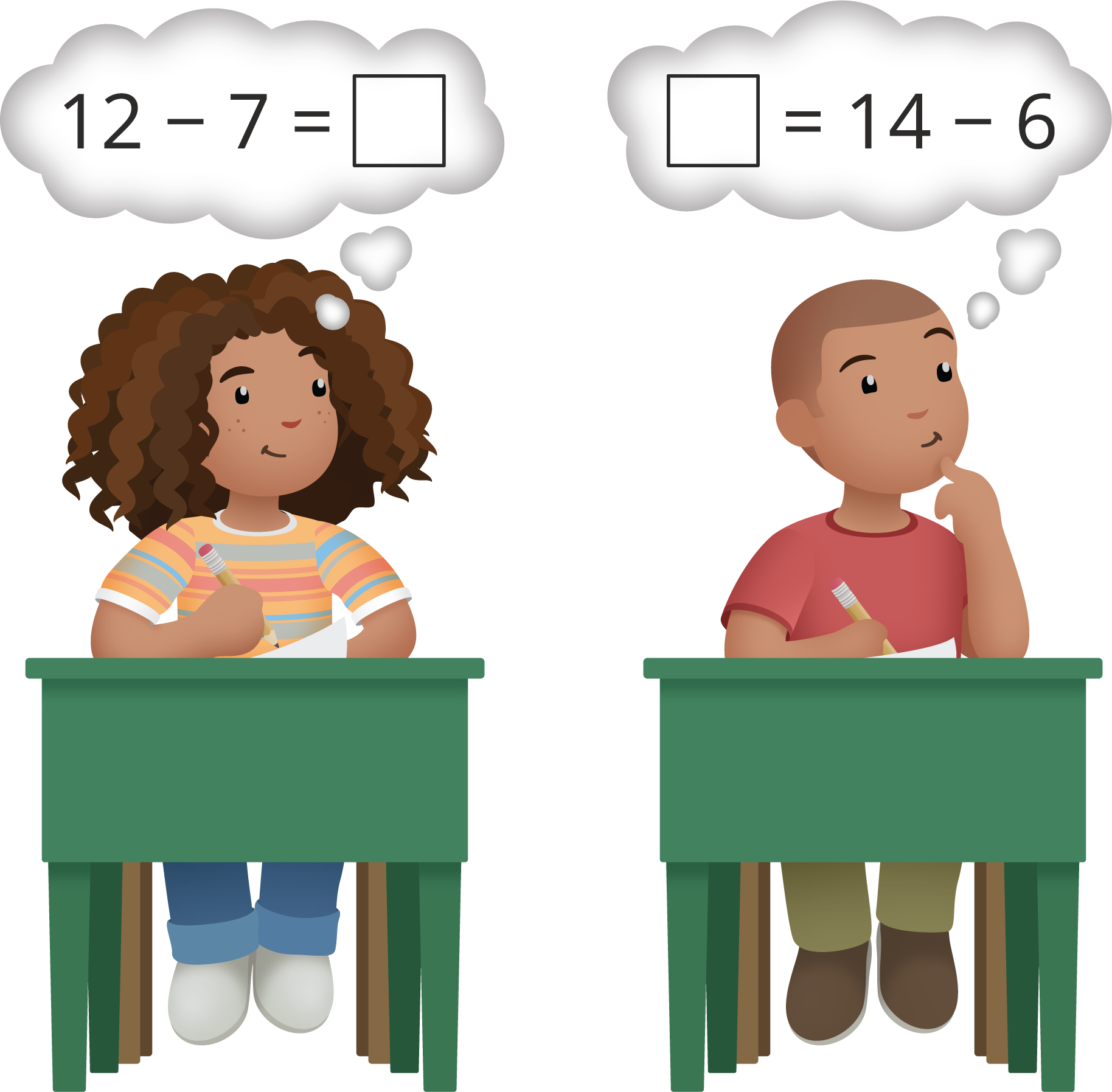 24.1: Diferentes métodos para restarAyer vimos el método de Diego para encontrar el valor de .El método de Diego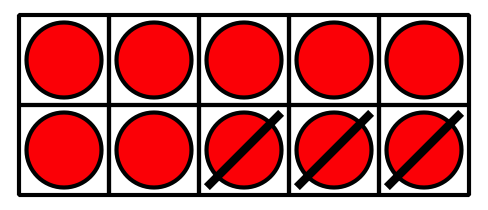 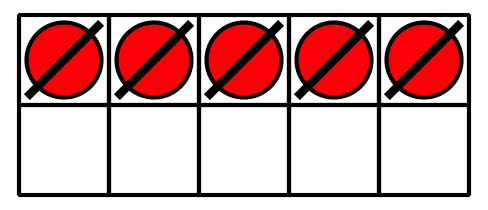 El método de Tyler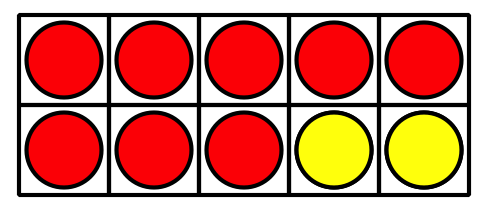 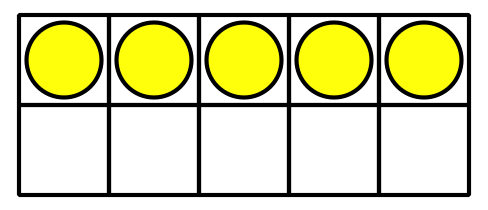 Encuentra el valor de cada diferencia. Primero, usa el método de Diego y, después, el método de Tyler.Método de DiegoMétodo de TylerMétodo de DiegoMétodo de Tyler24.2: Encontremos el número que hace que la ecuación sea verdaderaEncuentra el número que hace que la ecuación sea verdadera.
Asegúrate de que puedes explicar cómo pensaste de una forma que los demás entiendan.Grupo A:Grupo B: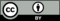 © CC BY 2021 Illustrative Mathematics®